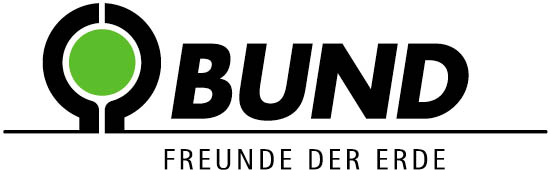 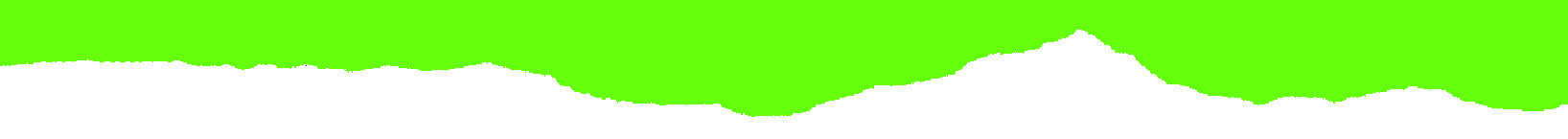 	Bund für Umwelt und	Naturschutz Deutschland	Landesverband Schleswig-Holstein eVKreisgruppe NordfrieslandCarl-Heinz Christiansen
Peter-Schmidts-Weg 5
25920 Risum-LindholmE-Mail: carl-heinz.christiansen@bund-sh.deHomepage: www.bund-nordfriesland.deFörderantrag für ein Projekt
im Rahmen des BUND-Projektes „Eine Zukunft für Insekten“im Jahre 2022Antragsteller: ________________________________________________________________Anschrift: ___________________________________________________________________Ansprechpartner*in: ___________________________________________________________Tel., E-Mail: _________________________________________________________________Angaben zum geplanten Projekt (Kurzbeschreibung)Beantragte Fördersumme:  Antrag senden an: BUND Nordfriesland, c/o Carl-Heinz Christiansen, Peter-Schmidts-Weg 5, 25920 Risum-Lindholm oder per E-Mail an    carl-heinz.christiansen@bund-sh.deWichtige Hinweise:Einen Antrag stellen können Kindergärten, Schulen und andere öffentliche Einrichtungen/Bildungsstätten.Gefördert werden Lebensraum verbessernde Maßnahmen auf kleiner Flächen, z.B. Blühflächen, Blühgehölze, Staudenflächen, einzelne Obstbaumpflanzungen, Nistplätze wie Insektenhotels, Insektenburgen u.ä. Die Fördersumme sollte 500 Euro nicht übersteigen.Die Maßnahme sollte einen umweltpädagogischen Effekt und/oder eine Multiplikatorwirkung haben.Die Maßnahme muss bis zum 1. November 2022 durchgeführt sein.Aufträge und Kaufabwicklungen müssen im Namen und auf Rechnung BUND NF erfolgen.Bei Fragen:	Carl-Heinz Christiansen, Tel.: 04661-28 39, Mail: carl-heinz.christiansen@bund-sh.de